Biurko wykonane z płyty laminowanej o grubości min.18 mm, oklejonej obrzeżem PCV 2 mm.Przód zabudowany blendą.Biurko posiada 4 szuflady i szafkę zamykane na zamek centralny.Wymiary blatu: min.1400 x 600 mm.Wysokość biurka: min.760 mmKolor: jak na zdjęciu poglądowym.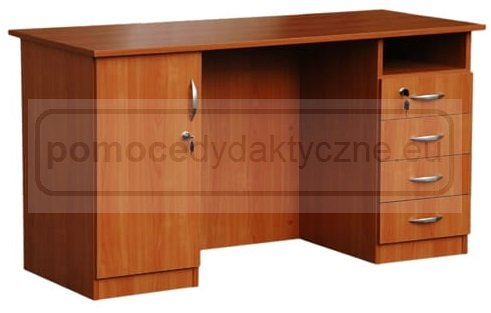 Zdjęcie poglądowe